Урок по теме «Рождество» для учащихся 5 классаЦель урока: Развитие коммуникативной культуры и компетенции школьников по материалам темы.Задачи: Образовательная: Закрепление и расширение лексических навыков, развитие навыков аудирования, говорения и письма.Развивающая: Развитие творческих способностей и познавательного отношения учащихся к культуре страны изучаемого языка Воспитательная: Воспитывать чувство уважения к иноязычной куль туре и собеседнику, учить ориентироваться в современной системе общечеловеческих ценностей.План урока.Организационный моментУчитель: Hello, children! I am glad to see you and today we shall celebrate the Christmas party. First of all, listen to the poem and guess what holiday we are going to speak about. This is mix of Russian and English. Listen to me!Учитель читает стихотворение, которое представляет собой смесь английского и русского языков, что помогает догадаться, о чем пойдет речь и вспомнить некоторые ключевые слова по теме.Santa Clause стучит к нам в дверь: “Open, open поскорей!” Ему дети говорят: «Please, come in» Он очень рад. Видит он a Christmas tree, И гирлянды, и шары. А на самом на верху Видит он a star – звезду. “Do you like it?” – “Yes, I do! Merry Christmas to you!”Какие слова вы услышали, которые помогли понять тему сегодняшнего занятия? На доске изображение Рождественской елки и опорные слова, которые закрыты от учащихся. По мере угадывания слова открываются.Закрепление лексики по теме.1. Учитель раздает цветные квадратики с буквами, называет цвета.Ученики выстраивают слово (Christmas).2. Составляется на доске коллаж (кластер)по теме: 3. Прочти телеграмму: Учитель раздает зашифрованные телеграммы от Санта Клауса. Кто быстрее отгадает, тот первым вешает на елку игрушку.4. I give you cards. Match the pictures and the words. На доске плакат с наклеенными на него словами. Учащиеся по очереди выходят к доске и приклеивают рядом со словами картинки, изображающие эти понятия.5.  And now listen to the groups of words. In each group there is a word, which does not go with others. Find this word, please! Name the odd word. Orally. (Учащиеся выбирают «лишнее» слово и получают одно украшение для елки за каждый правильный ответ.) Turkey, pudding, pumpkin pie, vegetables.Santa Clause, holiday, Christmas tree, birch tree. Christmas pudding, Easter, ring, horseshoe. Trousers, stockings, presents, socks.23rd December, 24th December, 25th December, 26th December.Christmas Eve, Boxing Day, Thanksgiving Day, Christmas.Физпауза. Разучивание песни “We wish you a Merry Christmas”. Слова – на доске.Использование изученной лексики.1.  Twelve little boys playing balls with Ben,Two boys go away, and then there are… (ten)2. A little old man with 12 children: some are short, some are long, some are cold, some are short. What is it? (A year)3. I can tell you all the dayTime to sleep and time to play. (a clock)Угадавший правильный ответ получает игрушку и вешает ее на елку.А теперь, ребята давайте добавим на елку то, что вы приготовили заранее. Это, конечно рождественские открытки. Учащиеся вешают свои открытки на елку. Но мы забыли еще об одной традиции. Каждый год, накануне Рождества дети пишут письма Санта Клаусу. Напишите, что бы вы хотели получить в подарок. Дети заполняют карточки с пожеланиями. Давайте подготовим их к отправлению по нужному адресу. Дети кладут письма в конверт, заклеивают и подписывают.Рефлексия.And now listen to me and say are these sentences true or false. People don’t decorate homes.They never dive presents to each other.On Christmas ghosts usually come to children.The children’s stockings are full of cheese and milk.They eat goose with vegetables.“Jingle Bells” is the most popular song for Easter. Заключительный этап урока. Молодцы! Хорошо поработали сегодня. И мы вместе с Санта Клаусом приготовили вам вот такие поздравления. Каждый ученик получает  сертификат, подписанный учителем и Санта Клаусом.Приложения.Приложение 1.
Приложение 2.Dashing through the snow,In a one-horse open sleigh.Over the fields we go,Laughing all the way.Bells on Bob-tail ring,Making spirits bright,What fun it is to ride and singA sleighing song tonight!Jingle bells, jingle bells!Jingle all the way!Oh, what fun it is to rideIn a one-horse open sleigh!Приложение 3.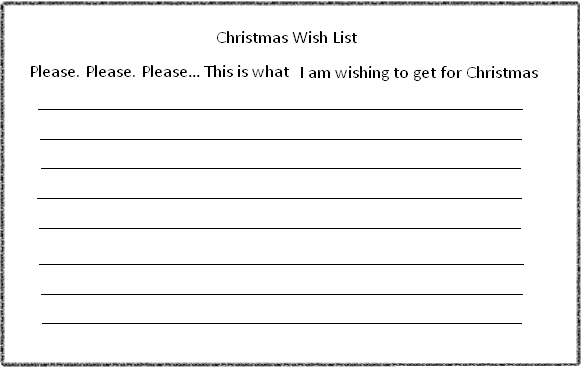 Christmas treeSanta ClausFoodHoliday A starTo decorateToys CrackersChristmas cards PresentsStockingsBellsSnowman TurkeyPudding PartiesPlay snowballsSkiSkate 13518182538189192013119MERRYCHRISTMAS13518182538189192013119